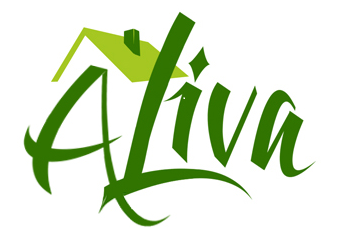 Шоколад RITER SPORT………………….……120 РШоколад РОССИЯ…………….……………………………80 РЧипсы PRINGLES банка 40 г……………..…80 РЧипсы PRINGLES банка 165 г……....…..250 Р Сок 1л……………………………………………………………….100 РКока-кола стекло 0,25…………………………….……70 РКока-кола жест. банка 0,33……………….….…50 РЧай в чайнике………………………………………….…..…60 РНарзан…………………….…………………………………………...110 РS. Pellegrino, Acqua, Panna………...130 РBorjomi …………………………………………………………….150 РSaint-P Water 0,33………….………………..….85 РSaint-P Water 1 л…………………………….....120 РШампанское Российское………………..………450 РШампанское CINZANO Asti………………600 РПиво TUBORG………………………………………………120 РПиво Heineken 0.33……………………………..…120 Р